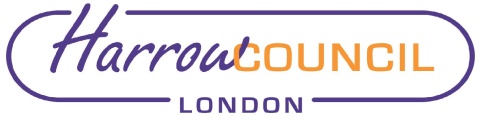 Section 2 – Report2.1 	Rule 33.9 of Committee Procedure Rules (Part 4B of the Council’s Constitution) provides for a Scrutiny Sub-Committee to appoint non-voting advisers (to assist in the work of the Sub-Committee either generally or on specific matters).  2.2	The following advisers have confirmed that they wish to continue as advisers to the Sub-Committee for the 2021/22 Municipal Year:Dr Nizar Merali (Local Medical Committee)Mr Julian Maw (HealthWatch Harrow).2.3	If appointed, the advisers will be required to comply with the Council’s Protocol on Co-optees and Advisers (Part 5H of the Council’s Constitution).Ward Councillors’ commentsNot applicable.Legal ImplicationsThere are no legal implications arising from this report. Financial ImplicationsThere are no financial implications arising from this report. Risk Management ImplicationsRisks included on corporate or directorate risk register? Yes/No (Delete as appropriate)Separate risk register in place? Yes/No (Delete as appropriate)The relevant risks contained in the register are attached/summarised below. Yes/No/n/a (Delete as appropriate)The following key risks should be taken into account when agreeing the recommendations in this report:Equalities implications / Public Sector Equality Duty It is anticipated that appointing the proposed advisers will support the Councilin meeting its Public Sector Equality Duty based on the advice they will beable to contribute.Council PrioritiesPromotes ‘addressing health and social care inequality’ in a general sense by enabling scrutiny of health care services and that they meet the needs of Harrow residents.Section 3 - Statutory Officer ClearanceStatutory Officer:  Sharon DanielsSigned on behalf of the Chief Financial OfficerDate:  14/06/21Statutory Officer:  Signed on *behalf of/by the Monitoring Officer* 	Delete as applicableDate:  Chief Officer:  Signed by the Corporate DirectorDate:  Mandatory ChecksWard Councillors notified:  NO, as it impacts on all Wards Section 4 - Contact Details and Background PapersContact:  Andrew Seaman, Senior Democratic Services OfficerTel: 020 8424 1060Background Papers:  Council’s ConstitutionReport for:Health and Social Care Scrutiny Sub- Committee(Non-Executive) Date of Meeting:22 June 2021Subject:Appointment of (non-voting) Advisers to the Sub-Committee 2021/22Responsible Officer:Hugh Peart, Director of Legal and Governance ServicesExempt:NoWards affected:N/AEnclosures:NoneSection 1 – Summary and RecommendationsThis report informs Members in relation to the appointment of two non-voting advisers to the Sub-Committee.  Members are requested to consider and agree the appointment of the advisers to the Sub-Committee for the 2021/22 Municipal Year.Recommendations:That, in accordance with the Committee Procedure Rules (Part 4B of the Constitution - Rule 33.9) the nominees named in this report, be appointed as advisors to the Sub-Committee for the 2021/22 Municipal Year.Risk DescriptionMitigationsRAG StatusRedAmberGreen